THE UNIVERSITY OF BURDWANOffice of the Secretary, Faculty Council (Arts etc.)No. FC/PG(A)/Admn. Notice/B.Ed./2019-2021/95                                               Date: 28.08.2019Online applications for admission to the 2-years B.Ed. (2019-2021) course of studies, both Freshers and Deputed under the Department of Education, Golapbag Campus, The University of Burdwan from the eligible candidates are invited from 28.08.2019 to 12.09.2019.Details are available in the Information Sheet displayed in the website.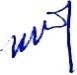                                                                                                            Secretary                                                                                                Faculty Council (Arts etc.)